Fişă de lucruCompletaţi spaţiile lacunare:Părţile componente ale unui aparat de fotografiat sunt: …………., …………….., …………………, ………………….,   …………………………………………………….…………………. permite observarea obiectelor prea mici pt. a fi văzute cu ochiul liber.……………    …………………… a unui microscop este distanţa cea mai mică dintre două puncte ale unui obiect care apar distincte ȋn imaginea finală.……………… este partea ȋndreptată spre obiect.……………….. sunt radiaţii alcătuite din electroni numite particule β. Acestea sunt emise de nuclee radioactive ȋn timpul dezintegrării radioactive.Doza biologică se măsoară cu detectori de radiaţie numiţi ………………………………..    ………………... ale radiaţiilor sunt modificările funcţionale care se produc datorită schimbării structurii celulelor unui organism sub acţiunea radiaţiilor.Altă unitate de măsură pt. doza absorbită folosită ȋn practică este ………………………..Pentru a apărea imaginea, pelicula trebuie să sufere un tratament chimic numit ……………………Alegeţi varianta corectă:Aparatul fotografic formează:o imagine reală, răsturnată şi micăo imagine reală, răsturnată şi mareo imagine virtuală, răsturnată şi micăMicroscopul optic este:un sistem optico instalatieun dispozitiv de iluminatSistemul optic format din mai multe lentile se numeşte: camera obscurăobiectivocularDezintegrarea β este fenomenul prin care un nucleu emite:o particulă αo particulă βo particulă ϒo particulă pozitivăTrasaţi cu săgeţi de la coloana A la coloana B corespondentul corect:   coloana A                                            coloana Bdoza biologică                     energia cedată de radiaţie unităţii de masă a substanţei  cu care                                                  interacţionează.doza absorbită              	    mărimea care corespunde efectului biologic produs  de radiaţie.Completaţi căsuţele libere:Completaţi desenul: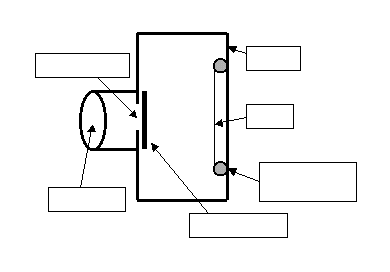 DenumireSimbolFormulaUnitatea de măsurăDoza absorbităD = BSv